What is the chemical equation for photosynthesis?Photosynthesis :6CO2 + 6H2O + light energy  C6H12O6 + 6O2Where do things occur in the chloroplast? Draw it outCalvin cycle=stromaLight-dependent reactions=thylakoids 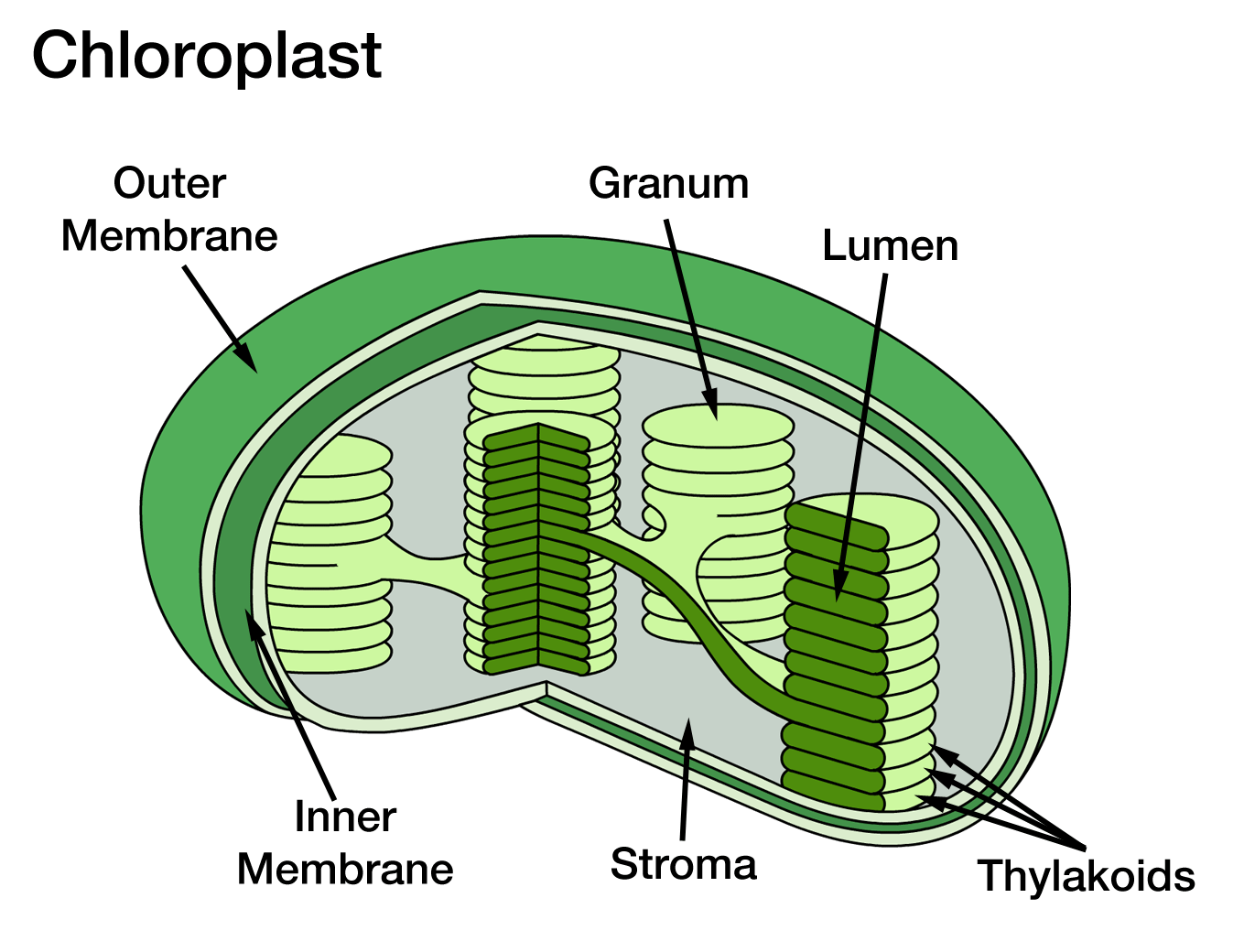 What are the light-dependent reactions? How do they work? What do they do? Draw diagram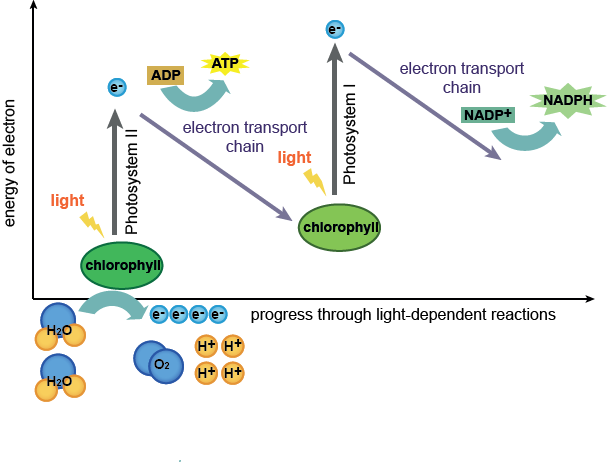 Light strikes chlorophyll on photosystem 2. Water is split (where oxygen is produced in photosynthesis). Electrons become excited (increase in potential energy) and then travel down an electron transport chain. It is this electron transport chain that produces ATP. These electrons travel to photosystem 1Light strikes photosystem 1. Electrons that have just moved down the chain are re-excited. They move down a second electron transport chain and produce NADPH from NADP+.  **Reduce NADPH here.What are the light-independent reactions? What do they do? What is produced?What are other types of photosynthesis?Calvin Cycle: OK. I am going to lay this out by the steps. You don't need to know every intermediate. Fixation phase3 Ribulose bisphosphate (5 carbons) reacts with 3 CO2 via rubisco to form 3 6-carbon intermediates. These 3 6-carbon intermediates break and reform into 6 3-carbon intermediates (don’t need to know name). We are at 18 carbons now. Reduction phase:6 ATP come in and add a phosphate to each of the 6 3-carbon intermediates.Then 6 NADPH are oxidized (they reduce the intermediates). We now have 6 G3PRegenerationspit out one G3P. (3 carbons)5 G3Ps left (15 carbons)rearrange into 3 5-carbon intermediates. (have a phosphate on one end)3 ATP come in and add a phosphate onto the other endwe have now regenerated RuBP.